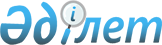 Об установлении права ограниченного целевого пользования (публичный сервитут) на земельный участокПостановление акимата Северо-Казахстанской области от 18 ноября 2022 год № 256
      В соответствии с подпунктом 3) пункта 2 статьи 67, подпунктом 2-1) пункта 4 статьи 69 Земельного кодекса Республики Казахстан и подпунктом 8) пункта 1 статьи 27 Закона Республики Казахстан "О местном государственном управлении и самоуправлении в Республике Казахстан", на основании протокола земельной комиссии от 30 сентября 2021 года № 7 и землеустроительного проекта, утвержденного приказом коммунального государственного учреждения "Управление сельского хозяйства и земельных отношений акимата Северо-Казахстанской области" № KZ45VBG01085241 от 1 августа 2022 года, акимат Северо-Казахстанской области ПОСТАНОВЛЯЕТ:
      1. Установить республиканскому государственному предприятию на праве хозяйственного ведения "Нуринский групповой водопровод" Комитета по водным ресурсам Министерства экологии, геологии и природных ресурсов Республики Казахстан право ограниченного целевого пользования (публичный сервитут) сроком на 10 лет, за исключением земель лесного фонда, на земельный участок общей площадью 110,2 гектара для размещения и эксплуатации линейной части магистральных трубопроводов Пресновского группового водопровода на территории Ильинского, Алматинского и Николаевского сельских округов Есильского района Северо-Казахстанской области, согласно приложению к настоящему постановлению.
      2. Рекомендовать республиканскому государственному предприятию на праве хозяйственного ведения "Нуринский групповой водопровод" Комитета по водным ресурсам Министерства экологии, геологии и природных ресурсов Республики Казахстан (по согласованию) по окончании работ привести земельный участок в состояние, пригодное для его дальнейшего использования по целевому назначению.
      3. Контроль за исполнением настоящего постановления возложить на курирующего заместителя акима Северо-Казахстанской области.
      4. Настоящее постановление вводится в действие по истечении десяти календарных дней после дня его первого официального опубликования. Экспликация земель при установлении права ограниченного целевого пользования (публичный сервитут) республиканскому государственному предприятию на праве хозяйственного ведения "Нуринский групповой водопровод" Комитета по водным ресурсам Министерства экологии, геологии и природных ресурсов Республики Казахстан для размещения и эксплуатации линейной части магистральных трубопроводов Пресновского группового водопровода в границах Ильинского, Алматинского и Николаевского сельских округов Есильского района Северо-Казахстанской области
      Прдолжение таблицы 
					© 2012. РГП на ПХВ «Институт законодательства и правовой информации Республики Казахстан» Министерства юстиции Республики Казахстан
				
      Аким Северо-Казахстанской области 

К. Аксакалов
Приложениек постановлению акиматаСеверо-Казахстанской областиот "18" ноября 2022 года № 256
№
Наиме-нование земле-пользо-вателей
Кадаст-ровый номер
Пло-щадь, га
В том числе
В том числе
В том числе
В том числе
В том числе
В том числе
В том числе
№
Наиме-нование земле-пользо-вателей
Кадаст-ровый номер
Пло-щадь, га
Пло-щадь сельско-хозяйст-венных угодий
Из них:
Из них:
Из них:
Из них:
Из них:
Из них:
№
Наиме-нование земле-пользо-вателей
Кадаст-ровый номер
Пло-щадь, га
Пло-щадь сельско-хозяйст-венных угодий
Паш-ня
Много-летние насаж-дения
Сено-косы
Из них
Паст-бища
Из них
№
Наиме-нование земле-пользо-вателей
Кадаст-ровый номер
Пло-щадь, га
Пло-щадь сельско-хозяйст-венных угодий
Паш-ня
Много-летние насаж-дения
Сено-косы
Улуч-шенных
Паст-бища
Улуч-шенных
1
2
3
4
5
6
7
8
9
10
11
Ильинский сельский округ
Ильинский сельский округ
Ильинский сельский округ
Ильинский сельский округ
Ильинский сельский округ
Ильинский сельский округ
Ильинский сельский округ
Ильинский сельский округ
Ильинский сельский округ
Ильинский сельский округ
Ильинский сельский округ
Земли населенных пунктов
Земли населенных пунктов
Земли населенных пунктов
Земли населенных пунктов
Земли населенных пунктов
Земли населенных пунктов
Земли населенных пунктов
Земли населенных пунктов
Земли населенных пунктов
Земли населенных пунктов
Земли населенных пунктов
1
село Алексан-дровка
15-224-021
11,12
2
село Ильинка
15-224-016
2,05
3
село Амангельды
15-224-017
13,29
Итого по землям населенных пунктов:
Итого по землям населенных пунктов:
Итого по землям населенных пунктов:
26,5
Земли промышленности, транспорта, связи, для нужд космической деятельности, обороны, национальной безопасности и иного несельскохозяйственного назначения
Земли промышленности, транспорта, связи, для нужд космической деятельности, обороны, национальной безопасности и иного несельскохозяйственного назначения
Земли промышленности, транспорта, связи, для нужд космической деятельности, обороны, национальной безопасности и иного несельскохозяйственного назначения
Земли промышленности, транспорта, связи, для нужд космической деятельности, обороны, национальной безопасности и иного несельскохозяйственного назначения
Земли промышленности, транспорта, связи, для нужд космической деятельности, обороны, национальной безопасности и иного несельскохозяйственного назначения
Земли промышленности, транспорта, связи, для нужд космической деятельности, обороны, национальной безопасности и иного несельскохозяйственного назначения
Земли промышленности, транспорта, связи, для нужд космической деятельности, обороны, национальной безопасности и иного несельскохозяйственного назначения
Земли промышленности, транспорта, связи, для нужд космической деятельности, обороны, национальной безопасности и иного несельскохозяйственного назначения
Земли промышленности, транспорта, связи, для нужд космической деятельности, обороны, национальной безопасности и иного несельскохозяйственного назначения
Земли промышленности, транспорта, связи, для нужд космической деятельности, обороны, национальной безопасности и иного несельскохозяйственного назначения
Земли промышленности, транспорта, связи, для нужд космической деятельности, обороны, национальной безопасности и иного несельскохозяйственного назначения
Государственные юридические лица
Государственные юридические лица
Государственные юридические лица
Государственные юридические лица
Государственные юридические лица
Государственные юридические лица
Государственные юридические лица
Государственные юридические лица
Государственные юридические лица
Государственные юридические лица
Государственные юридические лица
4
Коммунальное государст-венное учреждение "Управление пассажирского транспорта и автомобильных дорог акимата Северо-Казахстанской области"
0,4
Земли сельскохозяйственного назначения
Земли сельскохозяйственного назначения
Земли сельскохозяйственного назначения
Земли сельскохозяйственного назначения
Земли сельскохозяйственного назначения
Земли сельскохозяйственного назначения
Земли сельскохозяйственного назначения
Земли сельскохозяйственного назначения
Земли сельскохозяйственного назначения
Земли сельскохозяйственного назначения
Земли сельскохозяйственного назначения
Негосударственные юридические лица
Негосударственные юридические лица
Негосударственные юридические лица
Негосударственные юридические лица
Негосударственные юридические лица
Негосударственные юридические лица
Негосударственные юридические лица
Негосударственные юридические лица
Негосударственные юридические лица
Негосударственные юридические лица
Негосударственные юридические лица
5
Товарищество с ограниченной ответственностью "Дельта-Агромельпродукт"
15-224-022-083
10,18
10,18
10,18
6
Товарищество с ограниченной ответственностью "Ильинское"
15-224-021-249
4,68
4,68
4,68
7
Товарищество с ограниченной ответственностью "Ильинское"
15-224-020-036
11,92
11,92
11,92
8
Товарищество с ограниченной ответственностью "Ильинское"
15-224-016-516
3,10
3,10
3,10
9
Товарищество с ограниченной ответственностью "Ильинское"
15-224-016-008
0,14
0,14
0,14
10
Товарищество с ограниченной ответственностью "Ильинское"
15-224-016-515
10,92
10,92
10,92
11
Товарищество с ограниченной ответственностью "Ильинское Агро"
15-224-020-039
3,63
3,63
3,63
Итого по товариществам с ограниченной ответственностью:
Итого по товариществам с ограниченной ответственностью:
Итого по товариществам с ограниченной ответственностью:
44,6
44,6
44,6
Алматинский сельский округ
Алматинский сельский округ
Алматинский сельский округ
Алматинский сельский округ
Алматинский сельский округ
Алматинский сельский округ
Алматинский сельский округ
Алматинский сельский округ
Алматинский сельский округ
Алматинский сельский округ
Алматинский сельский округ
Земли сельскохозяйственного назначения
Земли сельскохозяйственного назначения
Земли сельскохозяйственного назначения
Земли сельскохозяйственного назначения
Земли сельскохозяйственного назначения
Земли сельскохозяйственного назначения
Земли сельскохозяйственного назначения
Земли сельскохозяйственного назначения
Земли сельскохозяйственного назначения
Земли сельскохозяйственного назначения
Земли сельскохозяйственного назначения
Негосударственные юридические лица
Негосударственные юридические лица
Негосударственные юридические лица
Негосударственные юридические лица
Негосударственные юридические лица
Негосударственные юридические лица
Негосударственные юридические лица
Негосударственные юридические лица
Негосударственные юридические лица
Негосударственные юридические лица
Негосударственные юридические лица
12
Товарищество с ограниченной ответственностью "Атамекен-Агро-Есиль"
15-224-015-133
8,06
8,06
8,06
13
Товарищество с ограниченной ответственностью "Жаргаин СК"
15-224-015-105
17,53
17,53
17,53
Итого по товариществам с ограниченной ответственностью:
Итого по товариществам с ограниченной ответственностью:
Итого по товариществам с ограниченной ответственностью:
25,6
25,6
25,6
Земли населенных пунктов
Земли населенных пунктов
Земли населенных пунктов
Земли населенных пунктов
Земли населенных пунктов
Земли населенных пунктов
Земли населенных пунктов
Земли населенных пунктов
Земли населенных пунктов
Земли населенных пунктов
Земли населенных пунктов
14
село Жаркайын
15-224-014
10,43
Итого по землям населенных пунктов:
Итого по землям населенных пунктов:
Итого по землям населенных пунктов:
10,4
Николаевский сельский округ
Николаевский сельский округ
Николаевский сельский округ
Николаевский сельский округ
Николаевский сельский округ
Николаевский сельский округ
Николаевский сельский округ
Николаевский сельский округ
Николаевский сельский округ
Николаевский сельский округ
Николаевский сельский округ
Земли населенных пунктов
Земли населенных пунктов
Земли населенных пунктов
Земли населенных пунктов
Земли населенных пунктов
Земли населенных пунктов
Земли населенных пунктов
Земли населенных пунктов
Земли населенных пунктов
Земли населенных пунктов
Земли населенных пунктов
15
село Николаевка
15-224-008
2,73
Итого по землям населенных пунктов:
Итого по землям населенных пунктов:
Итого по землям населенных пунктов:
2,7
Всего по землям населенных пунктов:
Всего по землям населенных пунктов:
Всего по землям населенных пунктов:
39,6
Всего по землям сельскохозяйственного назначения:
Всего по землям сельскохозяйственного назначения:
Всего по землям сельскохозяйственного назначения:
70,2
70,2
70,2
Всего по участку:
Всего по участку:
Всего по участку:
110,2
70,2
70,2
В том числе
В том числе
В том числе
В том числе
В том числе
В том числе
В том числе
В том числе
В том числе
В том числе
В том числе
В том числе
Пок-рытые лесом
Лесо-полосы
Кустар-ники
Бо-лота
Ре-ки
Под озе-рами
Искус-ствен-ный во-доем
До-роги
Под парк, сквер, буль-вар
Под строе-ние
Нару-шенные земли
Про-чие зем-ли
12
13
14
15
16
17
18
19
20
21
22
23
Ильинский сельский округ
Ильинский сельский округ
Ильинский сельский округ
Ильинский сельский округ
Ильинский сельский округ
Ильинский сельский округ
Ильинский сельский округ
Ильинский сельский округ
Ильинский сельский округ
Ильинский сельский округ
Ильинский сельский округ
Ильинский сельский округ
Земли населенных пунктов
Земли населенных пунктов
Земли населенных пунктов
Земли населенных пунктов
Земли населенных пунктов
Земли населенных пунктов
Земли населенных пунктов
Земли населенных пунктов
Земли населенных пунктов
Земли населенных пунктов
Земли населенных пунктов
Земли населенных пунктов
11,12
2,05
13,29
26,5
Земли промышленности, транспорта, связи, для нужд космической деятельности, обороны, национальной безопасности и иного несельскохозяйственного назначения
Земли промышленности, транспорта, связи, для нужд космической деятельности, обороны, национальной безопасности и иного несельскохозяйственного назначения
Земли промышленности, транспорта, связи, для нужд космической деятельности, обороны, национальной безопасности и иного несельскохозяйственного назначения
Земли промышленности, транспорта, связи, для нужд космической деятельности, обороны, национальной безопасности и иного несельскохозяйственного назначения
Земли промышленности, транспорта, связи, для нужд космической деятельности, обороны, национальной безопасности и иного несельскохозяйственного назначения
Земли промышленности, транспорта, связи, для нужд космической деятельности, обороны, национальной безопасности и иного несельскохозяйственного назначения
Земли промышленности, транспорта, связи, для нужд космической деятельности, обороны, национальной безопасности и иного несельскохозяйственного назначения
Земли промышленности, транспорта, связи, для нужд космической деятельности, обороны, национальной безопасности и иного несельскохозяйственного назначения
Земли промышленности, транспорта, связи, для нужд космической деятельности, обороны, национальной безопасности и иного несельскохозяйственного назначения
Земли промышленности, транспорта, связи, для нужд космической деятельности, обороны, национальной безопасности и иного несельскохозяйственного назначения
Земли промышленности, транспорта, связи, для нужд космической деятельности, обороны, национальной безопасности и иного несельскохозяйственного назначения
Земли промышленности, транспорта, связи, для нужд космической деятельности, обороны, национальной безопасности и иного несельскохозяйственного назначения
Государственные юридические лица
Государственные юридические лица
Государственные юридические лица
Государственные юридические лица
Государственные юридические лица
Государственные юридические лица
Государственные юридические лица
Государственные юридические лица
Государственные юридические лица
Государственные юридические лица
Государственные юридические лица
Государственные юридические лица
0,40
Земли сельскохозяйственного назначения
Земли сельскохозяйственного назначения
Земли сельскохозяйственного назначения
Земли сельскохозяйственного назначения
Земли сельскохозяйственного назначения
Земли сельскохозяйственного назначения
Земли сельскохозяйственного назначения
Земли сельскохозяйственного назначения
Земли сельскохозяйственного назначения
Земли сельскохозяйственного назначения
Земли сельскохозяйственного назначения
Земли сельскохозяйственного назначения
Негосударственные юридические лица
Негосударственные юридические лица
Негосударственные юридические лица
Негосударственные юридические лица
Негосударственные юридические лица
Негосударственные юридические лица
Негосударственные юридические лица
Негосударственные юридические лица
Негосударственные юридические лица
Негосударственные юридические лица
Негосударственные юридические лица
Негосударственные юридические лица
Алматинский сельский округ
Алматинский сельский округ
Алматинский сельский округ
Алматинский сельский округ
Алматинский сельский округ
Алматинский сельский округ
Алматинский сельский округ
Алматинский сельский округ
Алматинский сельский округ
Алматинский сельский округ
Алматинский сельский округ
Алматинский сельский округ
Земли сельскохозяйственного назначения
Земли сельскохозяйственного назначения
Земли сельскохозяйственного назначения
Земли сельскохозяйственного назначения
Земли сельскохозяйственного назначения
Земли сельскохозяйственного назначения
Земли сельскохозяйственного назначения
Земли сельскохозяйственного назначения
Земли сельскохозяйственного назначения
Земли сельскохозяйственного назначения
Земли сельскохозяйственного назначения
Земли сельскохозяйственного назначения
Негосударственные юридические лица
Негосударственные юридические лица
Негосударственные юридические лица
Негосударственные юридические лица
Негосударственные юридические лица
Негосударственные юридические лица
Негосударственные юридические лица
Негосударственные юридические лица
Негосударственные юридические лица
Негосударственные юридические лица
Негосударственные юридические лица
Негосударственные юридические лица
Земли населенных пунктов
Земли населенных пунктов
Земли населенных пунктов
Земли населенных пунктов
Земли населенных пунктов
Земли населенных пунктов
Земли населенных пунктов
Земли населенных пунктов
Земли населенных пунктов
Земли населенных пунктов
Земли населенных пунктов
Земли населенных пунктов
10,43
10,4
Николаевский сельский округ
Николаевский сельский округ
Николаевский сельский округ
Николаевский сельский округ
Николаевский сельский округ
Николаевский сельский округ
Николаевский сельский округ
Николаевский сельский округ
Николаевский сельский округ
Николаевский сельский округ
Николаевский сельский округ
Николаевский сельский округ
Земли населенных пунктов
Земли населенных пунктов
Земли населенных пунктов
Земли населенных пунктов
Земли населенных пунктов
Земли населенных пунктов
Земли населенных пунктов
Земли населенных пунктов
Земли населенных пунктов
Земли населенных пунктов
Земли населенных пунктов
Земли населенных пунктов
2,73
2,7
39,6
0,4
39,6